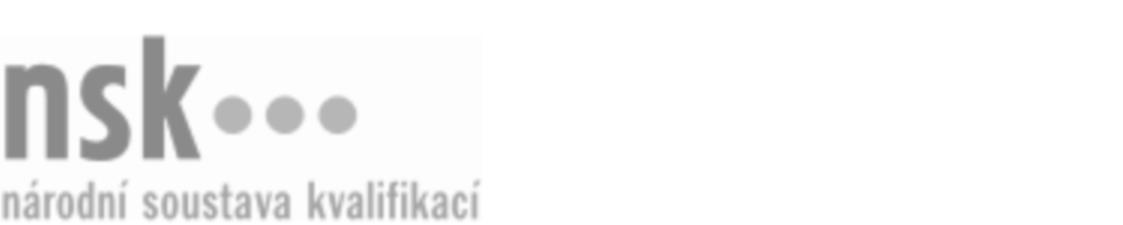 Kvalifikační standardKvalifikační standardKvalifikační standardKvalifikační standardKvalifikační standardKvalifikační standardKvalifikační standardKvalifikační standardSamostatný pracovník / samostatná pracovnice pro inventarizaci (kód: 66-049-H) Samostatný pracovník / samostatná pracovnice pro inventarizaci (kód: 66-049-H) Samostatný pracovník / samostatná pracovnice pro inventarizaci (kód: 66-049-H) Samostatný pracovník / samostatná pracovnice pro inventarizaci (kód: 66-049-H) Samostatný pracovník / samostatná pracovnice pro inventarizaci (kód: 66-049-H) Samostatný pracovník / samostatná pracovnice pro inventarizaci (kód: 66-049-H) Samostatný pracovník / samostatná pracovnice pro inventarizaci (kód: 66-049-H) Autorizující orgán:Ministerstvo průmyslu a obchoduMinisterstvo průmyslu a obchoduMinisterstvo průmyslu a obchoduMinisterstvo průmyslu a obchoduMinisterstvo průmyslu a obchoduMinisterstvo průmyslu a obchoduMinisterstvo průmyslu a obchoduMinisterstvo průmyslu a obchoduMinisterstvo průmyslu a obchoduMinisterstvo průmyslu a obchoduMinisterstvo průmyslu a obchoduMinisterstvo průmyslu a obchoduSkupina oborů:Obchod (kód: 66)Obchod (kód: 66)Obchod (kód: 66)Obchod (kód: 66)Obchod (kód: 66)Obchod (kód: 66)Týká se povolání:Technickoadministrativní pracovníkTechnickoadministrativní pracovníkTechnickoadministrativní pracovníkTechnickoadministrativní pracovníkTechnickoadministrativní pracovníkTechnickoadministrativní pracovníkTechnickoadministrativní pracovníkTechnickoadministrativní pracovníkTechnickoadministrativní pracovníkTechnickoadministrativní pracovníkTechnickoadministrativní pracovníkTechnickoadministrativní pracovníkKvalifikační úroveň NSK - EQF:333333Odborná způsobilostOdborná způsobilostOdborná způsobilostOdborná způsobilostOdborná způsobilostOdborná způsobilostOdborná způsobilostNázevNázevNázevNázevNázevÚroveňÚroveňPlánování, příprava a zpracování podkladů pro inventarizacePlánování, příprava a zpracování podkladů pro inventarizacePlánování, příprava a zpracování podkladů pro inventarizacePlánování, příprava a zpracování podkladů pro inventarizacePlánování, příprava a zpracování podkladů pro inventarizace33Provedení inventarizace dle požadavků fimyProvedení inventarizace dle požadavků fimyProvedení inventarizace dle požadavků fimyProvedení inventarizace dle požadavků fimyProvedení inventarizace dle požadavků fimy33Zpracování výstupů z inventarizaceZpracování výstupů z inventarizaceZpracování výstupů z inventarizaceZpracování výstupů z inventarizaceZpracování výstupů z inventarizace33Obsluha inventarizačního software, výstupy ze systému a jejich zpracováníObsluha inventarizačního software, výstupy ze systému a jejich zpracováníObsluha inventarizačního software, výstupy ze systému a jejich zpracováníObsluha inventarizačního software, výstupy ze systému a jejich zpracováníObsluha inventarizačního software, výstupy ze systému a jejich zpracování33Orientace v předpisech, postupech, metodách a dokumentaci pro vykonávání inventarizačních pracíOrientace v předpisech, postupech, metodách a dokumentaci pro vykonávání inventarizačních pracíOrientace v předpisech, postupech, metodách a dokumentaci pro vykonávání inventarizačních pracíOrientace v předpisech, postupech, metodách a dokumentaci pro vykonávání inventarizačních pracíOrientace v předpisech, postupech, metodách a dokumentaci pro vykonávání inventarizačních prací33Samostatný pracovník / samostatná pracovnice pro inventarizaci,  29.03.2024 9:30:13Samostatný pracovník / samostatná pracovnice pro inventarizaci,  29.03.2024 9:30:13Samostatný pracovník / samostatná pracovnice pro inventarizaci,  29.03.2024 9:30:13Samostatný pracovník / samostatná pracovnice pro inventarizaci,  29.03.2024 9:30:13Strana 1 z 2Strana 1 z 2Kvalifikační standardKvalifikační standardKvalifikační standardKvalifikační standardKvalifikační standardKvalifikační standardKvalifikační standardKvalifikační standardPlatnost standarduPlatnost standarduPlatnost standarduPlatnost standarduPlatnost standarduPlatnost standarduPlatnost standarduStandard je platný od: 21.10.2022Standard je platný od: 21.10.2022Standard je platný od: 21.10.2022Standard je platný od: 21.10.2022Standard je platný od: 21.10.2022Standard je platný od: 21.10.2022Standard je platný od: 21.10.2022Samostatný pracovník / samostatná pracovnice pro inventarizaci,  29.03.2024 9:30:13Samostatný pracovník / samostatná pracovnice pro inventarizaci,  29.03.2024 9:30:13Samostatný pracovník / samostatná pracovnice pro inventarizaci,  29.03.2024 9:30:13Samostatný pracovník / samostatná pracovnice pro inventarizaci,  29.03.2024 9:30:13Strana 2 z 2Strana 2 z 2